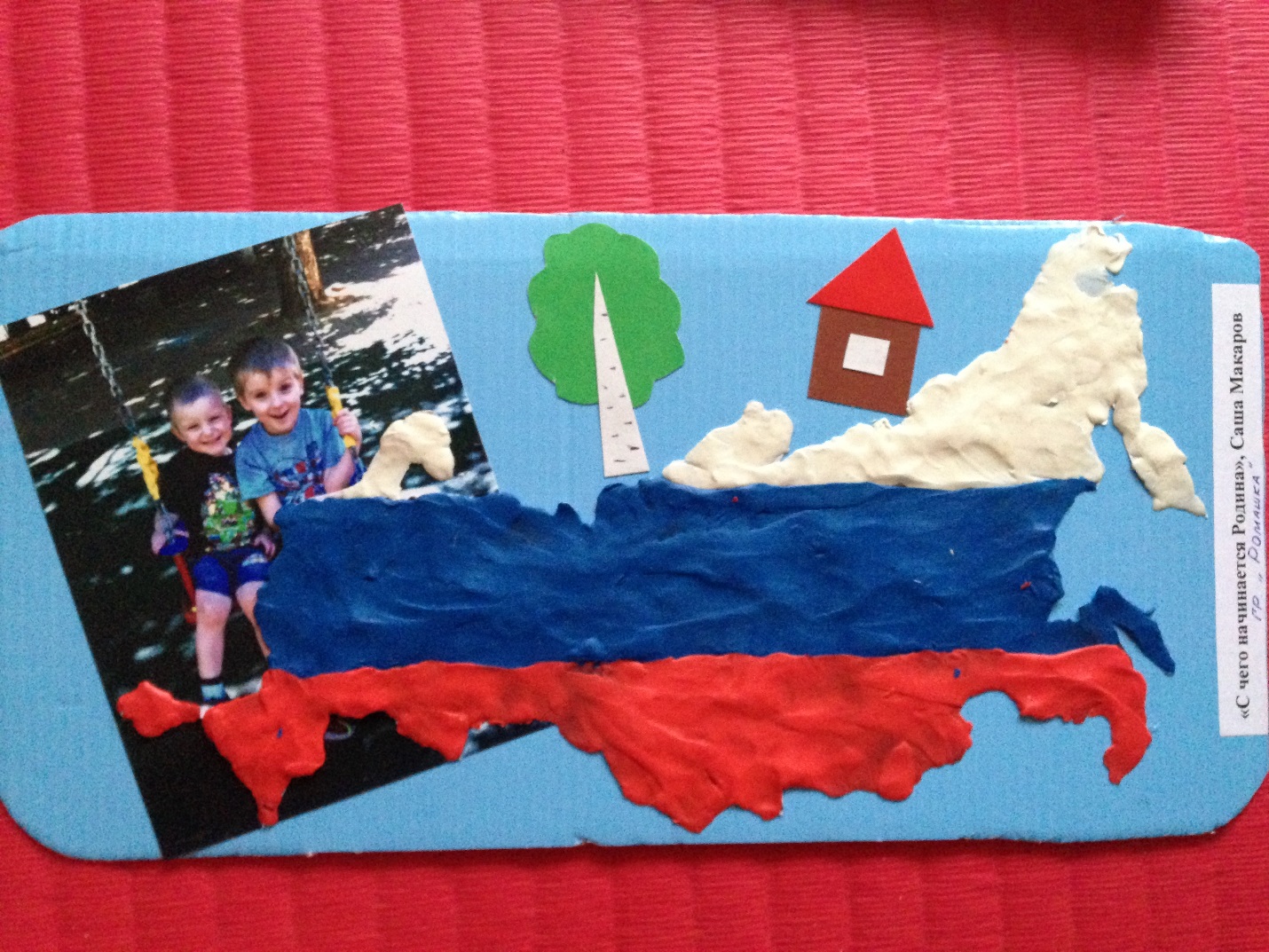 Тема: «С чего начинается Родина»Автор: Макаров СашаГр: «Ромашка»Руководитель: Шилович В.В.Пояснительная записка.Родина для ребенка – это тепло и уют родного дома, любовь и внимание близких людей, двор, где ты растёшь, и тебя все знают, и этот маленький кусочек счастья – частица необъятной нашей Родины России. Работа выполнена в технике пластилинографии: нанесения трёх цветов пластилина путём размазывания с элементами аппликации в виде берёзы и домика.